ΘΕΜΑ: «Ενημερωτική διαδικτυακή εκδήλωση για τον εμβολιασμό στη μαθητική κοινότητα»Με την έναρξη λειτουργίας των σχολικών μονάδων και την επιστροφή στη δια ζώσης διδασκαλία, ένας από τους στόχους του Υ.ΠΑΙ.Θ. είναι η ενημέρωση της εκπαιδευτικής κοινότητας για τη σημασία της εμβολιαστικής κάλυψης κατά της νόσου Covid-19. Το Υπουργείο Παιδείας και Θρησκευμάτων, κατανοώντας την ανάγκη ορθής και σε βάθος ενημέρωσης των μαθητών/τριών και των γονέων/κηδεμόνων τους, διοργανώνει την Τρίτη 21 Σεπτεμβρίου 2021 στις 16:00 ενημερωτική διαδικτυακή εκδήλωση με θέμα: «Ενημέρωση για τον Εμβολιασμό Παιδιών και Εφήβων 12-17 ετών».Η Ομότιμη Καθηγήτρια Παιδιατρικής και Πρόεδρος της Εθνικής Επιτροπής Εμβολιασμών κα. Μαρία Θεοδωρίδου και η Καθηγήτρια Παιδιατρικής Λοιμωξιολογίας κα. Βάνα Παπαευαγγέλου θα ενημερώσουν για τη σημασία του εμβολιασμού και ταυτόχρονα θα απαντήσουν σε κάθε απορία και ερώτημα σχετικά με τα εμβόλια.Την εκδήλωση μπορούν να παρακολουθήσουν γονείς, εκπαιδευτικοί, μαθητές και μαθήτριες, αλλά και όποιος άλλος ενδιαφέρεται, από το κανάλι του Υ.ΠΑΙ.Θ. στο YouTube στο σύνδεσμο: https://youtu.be/KzHniXrJQaQ αλλά και από τον λογαριασμό που διαθέτει το Υ.ΠΑΙ.Θ. στο κοινωνικό δίκτυο Facebook (σύνδεσμος: https://www.facebook.com/MinEduGR ).Στο πλαίσιο του ανοικτού διαλόγου, μπορείτε να υποβάλλετε τα ερωτήματά σας στη φόρμα https://forms.gle/7qVHt6NfTASWHxCw5 από τη Δευτέρα 20 Σεπτεμβρίου μέχρι και την Τρίτη 21 Σεπτεμβρίου στις 14:00.Την εκδήλωση θα προλογίσει η Υπουργός Παιδείας και Θρησκευμάτων κα Νίκη Κεραμέως και η αρμόδια υφυπουργός Ζέττα ΜακρήΠαρακαλούμε για την ενημέρωση των μαθητών/τριών, των εκπαιδευτικών και των γονέων/κηδεμόνων.                                                                                            Η ΥφυπουργόςΖΩΗ (ΖΕΤΤΑ) Μ.  ΜΑΚΡΗ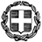 ΕΛΛΗΝΙΚΗ ΔΗΜΟΚΡΑΤΙΑΥΠΟΥΡΓΕΙΟ ΠΑΙΔΕΙΑΣ ΚΑΙ ΘΡΗΣΚΕΥΜΑΤΩΝ-----Γραφείο ΥφυπουργούΜαρούσι, 20-09-2021Αρ. Πρωτ.: 3596Ταχ. Δ/νση: Ανδρέα Παπανδρέου 37Τ.Κ. 15180- Μαρούσιhttps://www.minedu.gov.gr/ Πληροφορίες:  Φ. ΣτριάγκαE-mail: gengram.abe@minedu.gov.gr Τηλέφωνα: 210. 344.2611ΠΡΟΣ:Περιφερειακούς Διευθυντές Πρωτοβάθμιας & Δευτεροβάθμιας ΕκπαίδευσηςΔιευθυντές Πρωτοβάθμιας & Δευτεροβάθμιας  ΕκπαίδευσηςΔιευθυντές και Προϊσταμένους Σχολικών Μονάδων Π.Ε. & Δ.Ε (δια των Διευθύνσεων Π.Ε.& Δ.Ε.)  Συλλόγους Γονέων  (μέσω των Σχολικών Μονάδων Π.Ε. & Δ.Ε.)5. Ανώτατη Συνομοσπονδία Γονέων Ελλάδας (Α.Σ.ΜΕ.Γ.Ε.)